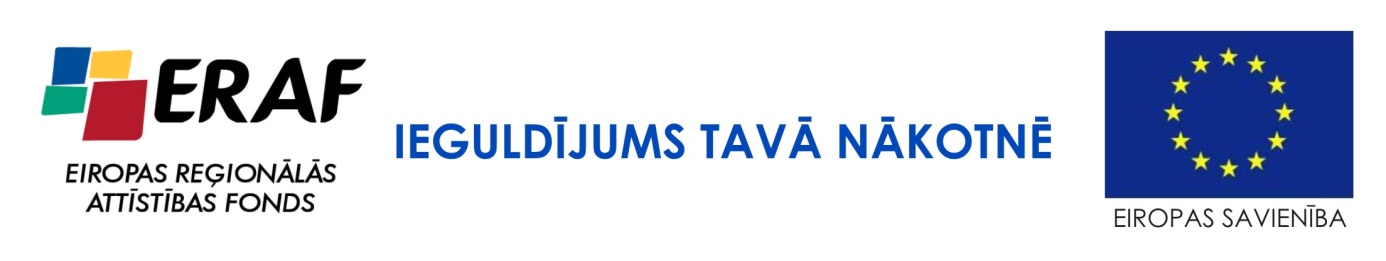 Atklāta konkursa „Tramvaja līnijas posmu renovācija Liepājā” ziņojumsLiepājā, 2014.gada 4.jūlijāSabiedrisko pakalpojumu sniedzēja nosaukums un adrese: SIA „Liepājas tramvajs”, reģistrācijas numurs 42103005911, adrese Rīgas iela 54a, Liepāja.Iepirkuma identifikācijas numurs: LT/2014/2/ERAFIepirkuma procedūras veids: atklāts konkurssLīguma priekšmets: esošās tramvaja līnijas posmu renovācija saskaņā ar tehniskajiem projektiem „Tramvaja līnijas renovācija Brīvības ielā līdz Dzelzceļnieku ielai” un „Tramvaja līnijas renovācija Rīgas ielas posmā no 1905.gada ielas līdz īpašumam Rīgas iela 58, Rīgas iela 54a”.Projekts: Eiropas Reģionālās attīstības fonda līdzfinansēts projekts „Jaunas tramvaja līnijas izbūve un esošo sliežu posmu rekonstrukcija Liepājā”.Datums, kad dalības paziņojums publicēts Iepirkumu uzraudzības biroja mājaslapā internetā: www.iub.gov.lv 2014.gada 7.aprīlī, http://ted.europa.eu/TED/ 2014.gada 10.aprīlī.Pretendentiem noteiktās kvalifikācijas prasības:Prasības attiecībā uz pretendenta saimniecisko un finansiālo stāvokli Pretendenta gada finanšu vidējais neto apgrozījums būvniecībā iepriekšējos 3 (trīs) gados ir vismaz divas reizes lielāks par pretendenta piedāvāto līgumcenu. Ja pretendenta saimnieciskā darbība ir mazāka par 3 (trim) gadiem, šajā Nolikuma punktā minētā prasība attiecas uz vidējo neto apgrozījumu iepriekšējos 2 (divos) gados vai pēdējā gada laikā.Pretendentam jābūt pietiekamiem finanšu resursiem Būvdarbu veikšanai. Pretendentam ir jāiesniedz kredītiestādes izziņa par skaidras naudas pieejamību vai kredītlīniju, vai būvmateriālu ražotāja apliecinājums par kredītlīniju (pieejamie naudas līdzekļi un/vai kredītlīnija nav mazāka par EUR 1 000 000). Prasības attiecībā uz pretendenta tehniskajām un profesionālām spējāmPretendentam iepriekšējo 5 (piecu) gadu laikā jābūt pieredzei kā galvenajam būvuzņēmējam vismaz viena valsts autoceļu vai pašvaldību ceļu, vai ielu, vai sliežu ceļu būvdarbu līguma izpildē, kura apjoms ir vismaz EUR 3 000 000 (trīs miljoni euro), neskaitot PVN.Pretendentam iepriekšējo 5 (piecu) gadu laikā jābūt pieredzei sliežu ceļu objekta izbūves darbu veikšanā vismaz vienā objektā par summu ne mazāku kā EUR 1 500 000  (viens miljons piecsimt euro), neskaitot PVN. Pretendentam iepriekšējo 5 (piecu) gadu laikā jābūt pieredzei inženieru komunikāciju izbūves darbu veikšanā vismaz vienā objektā par summu ne mazāku kā EUR 1 000 000  (viens miljons euro), neskaitot PVN.Pretendentam iepriekšējo 5 (piecu) gadu laikā jābūt pieredzei kontakttīklu izbūves darbu veikšanā vismaz vienā objektā ar kopējo garumu ne mazāku kā 1 (viens) km. Kandidātam ir stabili finanšu un saimnieciskās darbības rādītāji, kurus, piemērojot vispārpieņemtos finanšu analīzes paņēmienus, kā arī pamatojoties uz pēdējā auditētā un apstiprinātā gada pārskata rezultātiem, raksturo:likviditātes koeficients: apgrozāmie līdzekļi/īstermiņa saistības ≥1;pozitīvs pašu kapitāls.Ja kandidāts ir piegādātāju apvienība, tad katra piegādātāju apvienības dalībnieka finanšu un saimnieciskās darbības rādītājiem jāatbilst 3.3.5.punktā minētajām prasībām.Pretendentam ir jābūt pieejamām nepieciešamajām iekārtām Būvdarbu veikšanai.Atbildīgajam būvdarbu vadītājam jābūt pieredzei vismaz 2 (divu) tramvaju vai dzelzceļa sliežu ceļu būvdarbu vadīšanā iepriekšējo 5 (piecu) gadu laikā kā atbildīgajam būvdarbu vadītājam, kā arī būvprakses sertifikātam tramvaja sliežu ceļu būvdarbu vadīšanā vai dzelzceļa sliežu ceļu būvdarbu vadīšanā.Pārējiem pretendenta galvenajiem speciālistiem iepriekšējo 5 (piecu) gadu laikā jābūt pieredzei attiecīgajā nozarē kā būvdarbu daļu vadītājiem (ceļu būvdarbu vadīšana, ūdensapgādes un kanalizācijas sistēmu būvdarbu vadīšana, elektroietaišu būvdarbu vadīšana).Pretendentam ir jābūt sertificētai kvalitātes vadības sistēmai būvniecības jomā.Piedāvājuma izvēles kritērijs: piedāvājums ar viszemāko cenu.Piedāvājumu iesniegšanas termiņš: 2014.gada 10.jūnijs plkst.11:00.Pretendentu nosaukumi, kuri ir iesnieguši piedāvājumus, piedāvātās cenas (pēc aritmētiskās kļūdas labojuma):Piedāvājumu atvēršanas vieta, datums un laiks: Rīgas iela 54a, Liepāja, 2014.gada 10.jūnijā plkst.11:00Pretendenta nosaukums, ar kuru nolemts slēgt iepirkuma līgumu, līgumcena: AS „A.C.B.” EUR 3 781 553,41, neskaitot PVN.Informācija par to līguma daļu, kuru izraudzītais piegādātājs plānojis nodot apakšuzņēmējiem: ūdensapgādes un kanalizācijas tīklu izbūve, lietus ūdens kanalizācijas tīklu izbūve, drenāžas tīklu izbūve 6,7% apmērā, kontakttīklu izbūve, elektroapgādes tīklu izbūve, apgaismojuma tīklu izbūve 32,2% apmērā, tramvaja sliežu ceļu izbūve, kontakttīklu izbūve 51,5% apmērā.Komisijas priekšsēdētājs						Aigars RaudaZiņojumu sagatavoja							Eva CiekurzePretendentsPiedāvātā līgumcena būvdarbiem saskaņā ar tehnisko projektu „Tramvaja līnijas renovācija Brīvības ielā līdz Dzelzceļnieku ielai” EUR, neskaitot PVNPiedāvātā līgumcena būvdarbiem saskaņā ar tehnisko projektu „Tramvaja līnijas renovācija Rīgas ielas posmā no 1905.gada ielas līdz īpašumam Rīgas iela 58, Rīgas iela 54a” EUR, neskaitot PVNKOPĀ, EUR, neskaitot PVNAS „A.C.B.”2 083 122,781 698 430,633 781 553,41PA „KT&IGATE”2 302 960,161 687 780,913 990 741,07SIA CBF „Binders”2 211 567,791 766 209,983 977 777,77